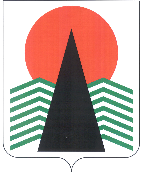 Муниципальное образованиеСельское поселение СентябрьскийНефтеюганский районХанты-Мансийский автономный округ – ЮграСОВЕТ ДЕПУТАТОВ СЕЛЬСКОГО ПОСЕЛЕНИЯ СЕНТЯБРЬСКИЙПРОЕКТ РЕШЕНИЯп. СентябрьскийО премировании лиц, замещающих муниципальные должности в муниципальном образовании сельского поселения Сентябрьский по результатам работы за 2021 год.В соответствии с решением Совета депутатов сельского поселения Сентябрьский от 27.09.2012 №231 «Об утверждении Положения о денежном содержании главы муниципального образования сельского поселения Сентябрьский» (в редакции от 04.03.2019 №34), Совет депутатов сельского поселения Сентябрьский р е ш ил:1.  Произвести премирование по результатам работы за 2021 год Главы сельского поселения Сентябрьский в соответствии с Положением о денежном содержании лиц, замещающих муниципальные должности в муниципальном образовании сельского поселения Сентябрьский от 27.09.2012 №231.2. Премию по результатам работы за 2021 год произвести в пределах утвержденных ассигнований по бюджетной смете на 2021 год.Глава поселения								      А.В. Светлаков                                                                                       Приложение                                                                                       к решению Совета депутатов                                                                                       сельского поселения Сентябрьский                                                                                       от 27.01.2022 № 185Размер премирования по результатам работы за 2021 год Главы сельского поселения Сентябрьский27.01.2022                                                                             №185№Наименование должностиРазмер премирования(в рублях)1Глава муниципального образования, избранный на муниципальных выборах и осуществляющий свои полномочия на постоянной основе127 242